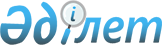 Қазақстан Республикасы Қаржы министрiнiң кейбiр бұйрықтарына өзгерістер мен толықтырулар енгізу туралыҚазақстан Республикасы Қаржы министрінің 2018 жылғы 7 қарашадағы № 979 бұйрығы. Қазақстан Республикасының Әділет министрлігінде 2018 жылғы 8 қарашада № 17715 болып тіркелді.
      БҰЙЫРАМЫН:
      1. "Қазақстан Республикасының Бірыңғай бюджеттік сыныптамасының кейбір мәселелері" Қазақстан Республикасы Қаржы министрінің 2014 жылғы 18 қыркүйектегі № 403 бұйрығына (Нормативтік құқықтық актілерді мемлекеттік тіркеу тізілімінде № 9756 болып тіркелген, "Әділет" ақпараттық-құқықтық жүйесінде 2014 жылғы 17 қазанда жарияланған) мынадай өзгерістер мен толықтырулар енгізілсін:
      көрсетілген бұйрықпен бекітілген Қазақстан Республикасының Бірыңғай бюджеттік сыныптамасында:
      бюджет түсiмдерiнiң сыныптамасында:
      1 "Салықтық түсімдер" санатында:
      05 "Тауарларға, жұмыстарға және қызметтерге салынатын iшкi салықтар" сыныбында:
      3 "Табиғи және басқа да ресурстарды пайдаланғаны үшiн түсетiн түсiмдер" кіші сыныбында:
      мынадай мазмұндағы 30-ерекшелікпен толықтырылсын:
      "30 Жер қойнауын пайдаланушылардың басқа түсімдері";
      бюджет шығыстарының функционалдық сыныптамасында:
      01 "Жалпы сипаттағы мемлекеттiк қызметтер" функционалдық тобында:
      1 "Мемлекеттiк басқарудың жалпы функцияларын орындайтын өкiлдi, атқарушы және басқа органдар" функционалдық кіші тобында:
      121 "Республикалық маңызы бар қала, астана әкімінің аппараты" бюджеттік бағдарламалар әкімшісі бойынша:
      007 "Ведомстволық бағыныстағы мемлекеттік мекемелер мен ұйымдардың күрделі шығыстары" бюджеттік бағдарламасы бойынша:
      мынадай мазмұндағы 011 және 015 бюджеттік кіші бағдарламалармен толықтырылсын:
      "011 Республикалық бюджеттен берілетін трансферттер есебiнен
      015 Жергілікті бюджет қаражаты есебінен";
      013 "Республикалық маңызы бар қала, астана Қазақстан халқы Ассамблеясының қызметін қамтамасыз ету" бюджеттік бағдарламасы бойынша:
      мынадай мазмұндағы 011 және 015 бюджеттік кіші бағдарламалармен толықтырылсын:
      "011 Республикалық бюджеттен берілетін трансферттер есебiнен
      015 Жергілікті бюджет қаражаты есебінен";
      694 "Қазақстан Республикасы Президентiнiң Іс Басқармасы" бюджеттік бағдарламалардың әкімшісі бойынша:
      мынадай мазмұндағы 055 бюджеттік бағдарламамен толықтырылсын:
      "055 Мемлекеттік органдар үшін автомашиналар паркін жаңарту";
      9 "Жалпы сипаттағы өзге де мемлекеттiк қызметтер" функционалдық кіші тобында:
      248 "Қазақстан Республикасы Қоғамдық даму министрлігі" бюджеттік бағдарламалардың әкімшісі бойынша:
      001 "Қоғамдық даму саласындағы мемлекеттік саясатты қалыптастыру" бюджеттік бағдарламасы бойынша:
      мынадай мазмұндағы 111 бюджеттік кіші бағдарламамен толықтырылсын:
      "111 Қазақстан Республикасы Қоғамдық даму министрлігінің күрделі шығыстары";
      373 "Республикалық маңызы бар қаланың, астананың құрылыс басқармасы" бюджеттік бағдарламалар әкімшісі бойынша:
      061 "Мемлекеттік органдардың объектілерін дамыту" бюджеттік бағдарламасы бойынша:
      мынадай мазмұндағы 011 және 015 бюджеттік кіші бағдарламалармен толықтырылсын:
      "011 Республикалық бюджеттен берілетін трансферттер есебiнен
      015 Жергілікті бюджет қаражаты есебінен";
      02 "Қорғаныс" функционалдық тобында:
      2 "Төтенше жағдайлар жөнiндегi жұмыстарды ұйымдастыру" функционалдық кіші тобында:
      201 "Қазақстан Республикасы Iшкi iстер министрлiгi" бюджеттік бағдарламалардың әкімшісі бойынша:
      060 "Табиғи және техногендік сипаттағы төтенше жағдайлардың алдын алу және жою саласындағы қызметті ұйымдастыру" бюджеттік бағдарламасы бойынша:
      104 "Облыстық бюджеттерге, Астана және Алматы қалаларының бюджеттеріне халықты, объектілер мен аумақтарды табиғи дүлей зілзалалардан инженерлік қорғау жөніндегі жұмыстарды жүргізуге берілетін нысаналы даму трансферттері" бюджеттік кіші бағдарламасының атауы мынадай редакцияда жазылсын:
      "104 Облыстық бюджеттерге, республикалық маңызы бар қалалардың, астана бюджеттеріне халықты, объектілер мен аумақтарды табиғи дүлей зілзалалардан инженерлік қорғау жөніндегі жұмыстарды жүргізуге берілетін нысаналы даму трансферттері";
      03 "Қоғамдық тәртіп, қауіпсіздік, құқықтық, сот, қылмыстық-атқару қызметі" функционалдық тобында:
      1 "Құқық қорғау қызметi" функционалдық кіші тобында:
      201 "Қазақстан Республикасы Iшкi iстер министрлiгi" бюджеттік бағдарламалардың әкімшісі бойынша:
      076 "Қоғамдық тәртіпті сақтау және қоғамдық қауіпсіздікті қамтамасыз ету" бюджеттік бағдарламасы бойынша:
      мынадай мазмұндағы 137 бюджеттік кіші бағдарламамен толықтырылсын:
      "137 Түркістан облысының облыстық бюджетіне Түркістан облысының Ішкі істер департаментін материалдық-техникалық жабдықтауға, қосымша штат санын ұстауға, әкімшілік ғимаратын жалға алуға және экологиялық апат аймағындағы тұрғаны үшін қызметкерлеріне жоғарылатылған еңбекақы және сауықтыруға арналған материалдық көмек төлеуге берілетін ағымдағы нысаналы трансферттер";
      252 "Облыстық бюджеттен қаржыландырылатын атқарушы ішкі істер органы" бюджеттік бағдарламалар әкімшісі бойынша:
      006 "Мемлекеттік органның күрделі шығыстары" бюджеттік бағдарламасы бойынша:
      мынадай мазмұндағы 011 және 015 бюджеттік кіші бағдарламалармен толықтырылсын:
      "011 Республикалық бюджеттен берілетін трансферттер есебiнен
      015 Жергілікті бюджет қаражаты есебінен";
      6 "Қылмыстық-атқару жүйесі" функционалдық кіші тобында:
      333 "Республикалық маңызы бар қаланың, астананың жұмыспен қамту және әлеуметтік қорғау басқармасы" бюджеттік бағдарламалар әкімшісі бойынша:
      039 "Қылмыстық жазасын өтеген адамдарды әлеуметтік бейімдеу мен оңалтуды ұйымдастыру және жүзеге асыру" бюджеттік бағдарламасы бойынша:
      мынадай мазмұндағы 011 және 015 бюджеттік кіші бағдарламалармен толықтырылсын:
      "011 Республикалық бюджеттен берілетін трансферттер есебiнен
      015 Жергілікті бюджет қаражаты есебінен";
      9 "Қоғамдық тәртіп және қауіпсіздік саласындағы басқа да қызметтер" функционалдық кіші тобында:
      348 "Республикалық маңызы бар қаланың, астананың жолаушылар көлігі және автомобиль жолдары басқармасы" бюджеттік бағдарламалар әкімшісі бойынша:
      004 "Елдi мекендерде жол қозғалысы қауiпсiздiгін қамтамасыз ету" бюджеттік бағдарламасы бойынша:
      мынадай мазмұндағы 011 және 015 бюджеттік кіші бағдарламалармен толықтырылсын:
      "011 Республикалық бюджеттен берілетін трансферттер есебiнен
      015 Жергілікті бюджет қаражаты есебінен";
      04 "Бiлiм беру" функционалдық тобында:
      1 "Мектепке дейiнгi тәрбие және оқыту" функционалдық кіші тобында:
      360 "Республикалық маңызы бар қаланың, астананың білім басқармасы" бюджеттік бағдарламалар әкімшісі бойынша:
      034 "Мектепке дейінгі тәрбие мен оқыту ұйымдарының қызметін қамтамасыз ету" бюджеттік бағдарлама бойынша:
      мынадай мазмұндағы 011 және 015 бюджеттік кіші бағдарламалармен толықтырылсын:
      "011 Республикалық бюджеттен берілетін трансферттер есебiнен
      015 Жергілікті бюджет қаражаты есебінен";
      2 "Бастауыш, негізгі орта және жалпы орта білім беру" функционалдық кіші тобында:
      360 "Республикалық маңызы бар қаланың, астананың білім басқармасы" бюджеттік бағдарламалар әкімшісі бойынша:
      008 "Балаларға қосымша білім беру" бюджеттік бағдарлама бойынша:
      мынадай мазмұндағы 011 және 015 бюджеттік кіші бағдарламалармен толықтырылсын:
      "011 Республикалық бюджеттен берілетін трансферттер есебiнен
      015 Жергілікті бюджет қаражаты есебінен";
      373 "Республикалық маңызы бар қаланың, астананың құрылыс басқармасы" бюджеттік бағдарламалар әкімшісі бойынша:
      069 "Қосымша білім беру объектілерін салу және реконструкциялау" бюджеттік бағдарлама бойынша:
      мынадай мазмұндағы 011 және 015 бюджеттік кіші бағдарламалармен толықтырылсын:
      "011 Республикалық бюджеттен берілетін трансферттер есебiнен
      015 Жергілікті бюджет қаражаты есебінен";
      381 "Республикалық маңызы бар қаланың, астананың дене шынықтыру және спорт басқармасы" бюджеттік бағдарламалар әкімшісі бойынша:
      006 "Балалар мен жасөспірімдерге спорт бойынша қосымша білім беру" бюджеттік бағдарламасы бойынша:
      мынадай мазмұндағы 011 және 015 бюджеттік кіші бағдарламалармен толықтырылсын:
      "011 Республикалық бюджеттен берілетін трансферттер есебiнен
      015 Жергілікті бюджет қаражаты есебінен";
      4 "Техникалық және кәсіптік, орта білімнен кейінгі білім беру" функционалдық кіші тобында:
      353 "Республикалық маңызы бар қаланың, астананың денсаулық сақтау басқармасы" бюджеттік бағдарламалар әкімшісі бойынша:
      043 "Техникалық және кәсіптік, орта білімнен кейінгі білім беру ұйымдарында мамандар даярлау" және 044 "Техникалық және кәсіптік, орта білімнен кейінгі білім беру бағдарламалары бойынша оқитындарға әлеуметтік қолдау көрсету" бюджеттік бағдарламалары бойынша:
      мынадай мазмұндағы 011 және 015 бюджеттік кіші бағдарламалармен толықтырылсын:
      "011 Республикалық бюджеттен берілетін трансферттер есебiнен
      015 Жергілікті бюджет қаражаты есебінен";
      360 "Республикалық маңызы бар қаланың, астананың білім басқармасы" бюджеттік бағдарламалар әкімшісі бойынша:
      024 "Техникалық және кәсіптік білім беру ұйымдарында мамандар даярлау" бюджеттік бағдарлама бойынша:
      мынадай мазмұндағы 011 және 015 бюджеттік кіші бағдарламалармен толықтырылсын:
      "011 Республикалық бюджеттен берілетін трансферттер есебiнен
      015 Жергілікті бюджет қаражаты есебінен";
      5 "Мамандарды қайта даярлау және біліктіліктерін арттыру" функционалдық кіші тобында:
      353 "Республикалық маңызы бар қаланың, астананың денсаулық сақтау басқармасы" бюджеттік бағдарламалар әкімшісі бойынша:
      003 "Кадрлардың біліктілігін арттыру және оларды қайта даярлау" бюджеттік бағдарламалар бойынша:
      мынадай мазмұндағы 011 және 015 бюджеттік кіші бағдарламалармен толықтырылсын:
      "011 Республикалық бюджеттен берілетін трансферттер есебiнен
      015 Жергілікті бюджет қаражаты есебінен";
      9 "Бiлiм беру саласындағы өзге де қызметтер" функционалдық кіші тобында:
      353 "Республикалық маңызы бар қаланың, астананың денсаулық сақтау басқармасы" бюджеттік бағдарламалар әкімшісі бойынша:
      034 "Денсаулық сақтау жүйесіндегі мемлекеттік білім беру ұйымдарының күрделі шығыстары" бюджеттік бағдарламасы бойынша:
      мынадай мазмұндағы 011 және 015 бюджеттік кіші бағдарламалармен толықтырылсын:
      "011 Республикалық бюджеттен берілетін трансферттер есебiнен
      015 Жергілікті бюджет қаражаты есебінен";
      360 "Республикалық маңызы бар қаланың, астананың білім басқармасы" бюджеттік бағдарламалар әкімшісі бойынша:
      013 "Балалар мен жасөспірімдердің психикалық денсаулығын зерттеу және халыққа психологиялық-медициналық-педагогикалық консультациялық көмек көрсету", 014 "Дамуында проблемалары бар балалар мен жасөспірімдердің оңалту және әлеуметтік бейімдеу", 021 "Жетім баланы (жетім балаларды) және ата-аналарының қамқорынсыз қалған баланы (балаларды) күтіп-ұстауға асыраушыларына ай сайынғы ақшалай қаражат төлемдері" және 067 "Ведомстволық бағыныстағы мемлекеттік мекемелер мен ұйымдардың күрделі шығыстары" бюджеттік бағдарламалары бойынша:
      мынадай мазмұндағы 011 және 015 бюджеттік кіші бағдарламалармен толықтырылсын: 
      "011 Республикалық бюджеттен берілетін трансферттер есебiнен
      015 Жергілікті бюджет қаражаты есебінен"; 
      464 "Ауданның (облыстық маңызы бар қаланың) білім бөлімі" бюджеттік бағдарламалар әкімшісі бойынша: 
      067 "Ведомстволық бағыныстағы мемлекеттік мекемелер мен ұйымдардың күрделі шығыстары" бюджеттік бағдарламасы бойынша: 
      мынадай мазмұндағы 011 және 015 кіші бюджеттік бағдарламаларымен толықтырылсын: 
      "011 Республикалық бюджеттен берілетін трансферттер есебiнен
      015 Жергілікті бюджет қаражаты есебінен"; 
      471 "Ауданның (облыстық маңызы бар қаланың) білім, дене шынықтыру және спорт бөлімі" бюджеттік бағдарламалар әкімшісі бойынша: 
      067 "Ведомстволық бағыныстағы мемлекеттік мекемелер мен ұйымдардың күрделі шығыстары" бюджеттік бағдарламасы бойынша: 
      мынадай мазмұндағы 011 және 015 кіші бюджеттік бағдарламаларымен толықтырылсын: 
      "011 Республикалық бюджеттен берілетін трансферттер есебiнен 
      015 Жергілікті бюджет қаражаты есебінен";
      05 "Денсаулық сақтау" функционалдық тобында:
      2 "Халықтың денсаулығын қорғау" функционалдық кіші тобында:
      226 "Қазақстан Республикасы Денсаулық сақтау министрлігі" бюджеттік бағдарламалардың әкімшісі бойынша:
      053 "Арнайы медициналық резервті сақтауды қамтамасыз ету және денсаулық сақтау инфрақұрылымын дамыту" бюджеттік бағдарламасы бойынша:
      113 "Облыстық бюджеттерге, Астана және Алматы қалаларының бюджеттеріне денсаулық сақтау объектілерін салуға және реконструкциялауға және Алматы облысының облыстық бюджетіне, Алматы қаласының бюджетіне денсаулық сақтау объектілерін сейсмикалық күшейтуге берілетін нысаналы даму трансферттерi" бюджеттік кіші бағдарламасының атауы мынадай редакцияда жазылсын:
      "113 Облыстық бюджеттерге, республикалық маңызы бар қалалардың, астана бюджеттеріне денсаулық сақтау объектілерін салуға және реконструкциялауға және Алматы облысының облыстық бюджетіне, Алматы қаласының бюджетіне денсаулық сақтау объектілерін сейсмикалық күшейтуге берілетін нысаналы даму трансферттерi";
      мынадай мазмұндағы 114 бюджеттік кіші бағдарламамен толықтырылсын:
      "114 Республикалық деңгейдегі денсаулық сақтау объектілерін салу және реконструкциялау";
      353 "Республикалық маңызы бар қаланың, астананың денсаулық сақтау басқармасы" бюджеттік бағдарламалар әкімшісі бойынша:
      006 "Ана мен баланы қорғау жөніндегі көрсетілетін қызметтер" және 041 "Республикалық маңызы бар қаланың, астананың жергілікті өкілдік органдарының шешімі бойынша тегін медициналық көмектің кепілдендірілген көлемін қосымша қамтамасыз ету" бюджеттік бағдарламалары бойынша:
      мынадай мазмұндағы 011 және 015 бюджеттік кіші бағдарламалармен толықтырылсын:
      "011 Республикалық бюджеттен берілетін трансферттер есебiнен
      015 Жергілікті бюджет қаражаты есебінен";
      5 "Медициналық көмектiң басқа түрлерi" функционалдық кіші тобында:
      353 "Республикалық маңызы бар қаланың, астананың денсаулық сақтау басқармасы" бюджеттік бағдарламалар әкімшісі бойынша:
      029 "Республикалық маңызы бар қаланың, астананың арнайы медициналық жабдықтау базалары" бюджеттік бағдарламасы бойынша:
      мынадай мазмұндағы 011 және 015 бюджеттік кіші бағдарламалармен толықтырылсын:
      "011 Республикалық бюджеттен берілетін трансферттер есебiнен
      015 Жергілікті бюджет қаражаты есебінен";
      9 "Денсаулық сақтау саласындағы өзге де қызметтер" функционалдық кіші тобында:
      353 "Республикалық маңызы бар қаланың, астананың денсаулық сақтау басқармасы" бюджеттік бағдарламалар әкімшісі бойынша:
      016 "Азаматтарды елді мекеннен тыс жерлерде емделу үшін тегін және жеңілдетілген жол жүрумен қамтамасыз ету", 018 "Денсаулық сақтау саласындағы ақпараттық талдамалық қызметтер", 028 "Жаңадан iске қосылатын денсаулық сақтау объектiлерiн күтіп-ұстау" және 033 "Медициналық денсаулық сақтау ұйымдарының күрделі шығыстары" бюджеттік бағдарламасы бойынша:
      мынадай мазмұндағы 011 және 015 бюджеттік кіші бағдарламалармен толықтырылсын:
      "011 Республикалық бюджеттен берілетін трансферттер есебiнен
      015 Жергілікті бюджет қаражаты есебінен";
      06 "Әлеуметтiк көмек және әлеуметтiк қамсыздандыру" функционалдық тобында:
      1 "Әлеуметтiк қамсыздандыру" функционалдық кіші тобында:
      213 "Қазақстан Республикасы Еңбек және халықты әлеуметтiк қорғау министрлiгi" бюджеттік бағдарламалардың әкімшісі бойынша:
      027 "Азаматтардың жекелеген санаттарын әлеуметтік қамсыздандыру және олардың төлемдерін жүргізу" бюджеттік бағдарламасы бойынша:
      104 "Мүгедектігі бойынша берілетін мемлекеттік базалық жәрдемақы" және 105 "Асыраушысынан айрылу жағдайы бойынша берілетін мемлекеттік базалық жәрдемақы" бюджеттік кіші бағдарламаларының атауы мынадай редакцияда жазылсын:
      "104 Мүгедектігі бойынша берілетін мемлекеттік базалық әлеуметтiк жәрдемақы
      105 Асыраушысынан айырылу жағдайы бойынша берілетін мемлекеттік базалық әлеуметтiк жәрдемақы";
      261 "Облыстың білім басқармасы" бюджеттік бағдарламалар әкімшісі бойынша:
      037 "Әлеуметтік сауықтандыру" бюджеттік бағдарламасы бойынша:
      мынадай мазмұндағы 011, 015 кіші бюджеттік бағдарламалармен толықтырылсын:
      "011 Республикалық бюджеттен берілетін трансферттер есебiнен
      015 Жергілікті бюджет қаражаты есебінен";
      329 "Республикалық маңызы бар қаланың, астананың отбасы, балалар және жастар істері жөніндегі басқармасы " бюджеттік бағдарламалар әкімшісі бойынша:
      015 "Жетiм балаларды, ата-анасының қамқорлығынсыз қалған балаларды әлеуметтік қамсыздандыру" бюджеттік бағдарламасы бойынша:
      мынадай мазмұндағы 011 бюджеттік кіші бағдарламасымен толықтырылсын:
      "011 Республикалық бюджеттен берілетін трансферттер есебiнен";
      333 "Республикалық маңызы бар қаланың, астананың жұмыспен қамту және әлеуметтік қорғау басқармасы" бюджеттік бағдарламалар әкімшісі бойынша:
      057 "Атаулы мемлекеттік әлеуметтік көмек алушылар болып табылатын жеке тұлғаларды телевизиялық абоненттiк жалғамалармен қамтамасыз ету" бюджеттік бағдарламасы бойынша:
      мынадай мазмұндағы 011 және 015 бюджеттік кіші бағдарламалармен толықтырылсын:
      "011 Республикалық бюджеттен берілетін трансферттер есебiнен
      015 Жергілікті бюджет қаражаты есебінен";
      2 "Әлеуметтiк көмек" функционалдық кіші тобында:
      333 "Республикалық маңызы бар қаланың, астананың жұмыспен қамту және әлеуметтік қорғау басқармасы" бюджеттік бағдарламалар әкімшісі бойынша:
      009 "Мүгедектерді әлеуметтік қолдау" бюджеттік бағдарламасы бойынша:
      мынадай мазмұндағы 011 бюджеттік кіші бағдарламамен толықтырылсын:
      "011 Республикалық бюджеттен берілетін трансферттер есебiнен";
      015 "Оңалтудың жеке бағдарламасына сәйкес мұқтаж мүгедектердi мiндеттi гигиеналық құралдармен қамтамасыз ету, қозғалуға қиындығы бар бірінші топтағы мүгедектерге жеке көмекшінің және есту бойынша мүгедектерге қолмен көрсететiн тіл маманының қызметтерін ұсыну" бюджеттік бағдарламасы бойынша:
      мынадай мазмұндағы 011 және 015 бюджеттік кіші бағдарламалармен толықтырылсын:
      "011 Республикалық бюджеттен берілетін трансферттер есебiнен
      015 Жергілікті бюджет қаражаты есебінен";
      9 "Әлеуметтiк көмек және әлеуметтiк қамтамасыз ету салаларындағы өзге де қызметтер" функционалдық кіші тобында:
      213 "Қазақстан Республикасы Еңбек және халықты әлеуметтiк қорғау министрлiгi" бюджеттік бағдарламалардың әкімшісі бойынша:
      058 "Республикалық деңгейде халықты әлеуметтік қорғау және көмек көрсету, сондай-ақ әлеуметтік қорғау жүйесін жетілдіру және инфрақұрылымды дамыту" бюджеттік бағдарламасы бойынша:
      103 "Облыстық бюджеттерге, Астана және Алматы қалаларының бюджеттеріне арнаулы әлеуметтік қызметтер көрсету стандарттарын енгізуге берілетін ағымдағы нысаналы трансферттер" және 106 "Облыстық бюджеттерге, Астана және Алматы қалаларының бюджеттеріне әлеуметтiк қамтамасыз ету объектілерін салуға және реконструкциялауға берілетін нысаналы даму трансферттері" бюджеттік кіші бағдарламаларының атауы мынадай редакцияда жазылсын:
      "103 Облыстық бюджеттерге, республикалық маңызы бар қалалардың, астана бюджеттеріне арнаулы әлеуметтік қызметтер көрсету стандарттарын енгізуге берілетін ағымдағы нысаналы трансферттер
      106 Облыстық бюджеттерге, республикалық маңызы бар қалалардың, астана бюджеттеріне әлеуметтiк қамтамасыз ету объектілерін салуға және реконструкциялауға берілетін нысаналы даму трансферттері";
      062 "Облыстық бюджеттерге, Астана және Алматы қалаларының бюджеттеріне мүгедектерді жұмысқа орналастыру үшін арнайы жұмыс орындарын құруға жұмыс берушінің шығындарын субсидиялауға берілетін ағымдағы нысаналы трансферттер" бюджеттік бағдарламасының атауы мынадай редакцияда жазылсын:
      "062 Облыстық бюджеттерге, республикалық маңызы бар қалалардың, астана бюджеттеріне мүгедектерді жұмысқа орналастыру үшін арнайы жұмыс орындарын құруға жұмыс берушінің шығындарын субсидиялауға берілетін ағымдағы нысаналы трансферттер";
      333 "Республикалық маңызы бар қаланың, астананың жұмыспен қамту және әлеуметтік қорғау басқармасы" бюджеттік бағдарламалар әкімшісі бойынша:
      032 "Ведомстволық бағыныстағы мемлекеттік мекемелер мен ұйымдардың күрделі шығыстары" және 044 "Жергілікті деңгейде көші-қон іс-шараларын іске асыру" бюджеттік бағдарламалар бойынша:
      мынадай мазмұндағы 011 және 015 бюджеттік кіші бағдарламалармен толықтырылсын:
      "011 Республикалық бюджеттен берілетін трансферттер есебiнен
      015 Жергілікті бюджет қаражаты есебінен";
      07 "Тұрғын үй-коммуналдық шаруашылық" функционалдық тобында:
      1 "Тұрғын үй шаруашылығы" функционалдық кіші тобында:
      241 "Қазақстан Республикасы Энергетика министрлігі" бюджеттік бағдарламалардың әкімшісі бойынша:
      043 "Облыстық бюджеттерге, Астана және Алматы қалаларының бюджеттеріне "Нұрлы жер" тұрғын үй құрылысы бағдарламасы шеңберінде инженерлік-коммуникациялық инфрақұрылымды жобалауға, дамытуға және (немесе) жайластыруға берілетін нысаналы даму трансферттері" бюджеттік бағдарламасының атауы мынадай редакцияда жазылсын:
      "043 Облыстық бюджеттерге, республикалық маңызы бар қалалардың, астана бюджеттеріне "Нұрлы жер" тұрғын үй құрылысы бағдарламасы шеңберінде инженерлік-коммуникациялық инфрақұрылымды жобалауға, дамытуға және (немесе) жайластыруға берілетін нысаналы даму трансферттері";
      242 "Қазақстан Республикасы Инвестициялар және даму министрлігі" бюджеттік бағдарламалардың әкімшісі бойынша:
      224 "Облыстық бюджеттерге, Астана және Алматы қалаларының бюджеттерiне жылу, сумен жабдықтау және су бұру жүйелерін реконструкция және құрылыс үшін кредит беру" бюджеттік бағдарламасының атауы мынадай редакцияда жазылсын:
      "224 Облыстық бюджеттерге, республикалық маңызы бар қалалардың, астана бюджеттеріне жылу, сумен жабдықтау және су бұру жүйелерін реконструкция және құрылыс үшін кредит беру";
      373 "Республикалық маңызы бар қаланың, астананың құрылыс басқармасы" бюджеттік бағдарламалардың әкімшісі бойынша:
      035 "Ауыл шаруашылығы объектілерін дамыту" бюджеттік бағдарламасы бойынша:
      мынадай мазмұндағы 011 және 015 бюджеттік кіші бағдарламалармен толықтырылсын:
      "011 Республикалық бюджеттен берілетін трансферттер есебiнен
      015 Жергілікті бюджет қаражаты есебінен";
      383 "Республикалық маңызы бар қаланың, астананың Тұрғын үй және тұрғын үй инспекциясы басқармасы" бюджеттік бағдарламалар әкімшісі бойынша:
      мынадай мазмұндағы 015 бюджеттік бағдарламамен толықтырылсын:
      "015 Азаматтардың жекелеген санаттарын тұрғын үймен қамтамасыз ету";
      394 "Республикалық маңызы бар қаланың, астананың жер қатынастары және жердің пайдаланылуы мен қорғалуын бақылау басқармасы" бюджеттік бағдарламалар әкімшісі бойынша:
      011 "Мемлекеттiк қажеттiлiктер үшiн жер учаскелерiн алып қою, оның iшiнде сатып алу жолымен алып қою және осыған байланысты жылжымайтын мүлiктi иелiктен айыру" бюджеттік бағдарламасы бойынша:
      мынадай мазмұндағы 011 және 015 бюджеттік кіші бағдарламалармен толықтырылсын:
      "011 Республикалық бюджеттен берілетін трансферттер есебiнен
      015 Жергілікті бюджет қаражаты есебінен";
      2 "Коммуналдық шаруашылық" функционалдық кіші тобында:
      241 "Қазақстан Республикасы Энергетика министрлігі" бюджеттік бағдарламалардың әкімшісі бойынша: 
      042 "Облыстық бюджеттерге, Астана және Алматы қалаларының бюджеттерiне жылумен жабдықтау жүйелерін реконструкциялау және құрылыс үшін кредит беру" бюджеттік бағдарламасының атауы мынадай редакцияда жазылсын:
      "042 Облыстық бюджеттерге, республикалық маңызы бар қалалардың, астана бюджеттеріне жылумен жабдықтау жүйелерін реконструкциялау және құрылыс үшін кредит беру";
      242 "Қазақстан Республикасы Инвестициялар және даму министрлігі" бюджеттік бағдарламалардың әкімшісі бойынша:
      229 "Өңірлерді дамытудың 2020 жылға дейінгі бағдарламасы шеңберінде тұрғын үй-коммуналдық шаруашылық саласындағы іс-шараларды іске асыру" бюджеттік бағдарламасы бойынша:
      107 "Облыстық бюджеттерге, Астана және Алматы қалаларының бюджеттеріне қалалар мен елді мекендерді абаттандыруға берілетін нысаналы даму трансферттері" бюджеттік кіші бағдарламасының атауы мынадай редакцияда жазылсын: 
      "107 Облыстық бюджеттерге, республикалық маңызы бар қалалардың, астана бюджеттеріне қалалар мен елді мекендерді абаттандыруға берілетін нысаналы даму трансферттері"; 
      371 "Республикалық маңызы бар қаланың, астананың Энергетика және коммуналдық шаруашылық басқармасы" бюджеттік бағдарламалар әкімшісі бойынша: 
      005 "Коммуналдық шаруашылық дамыту" және 028 "Республикалық маңызы бар қаланың, астананың коммуналдық меншігіндегі жылу жүйелерін пайдалануды ұйымдастыру" бюджеттік бағдарламасы бойынша: 
      мынадай мазмұндағы 011 және 015 бюджеттік кіші бағдарламалармен толықтырылсын: 
      "011 Республикалық бюджеттен берілетін трансферттер есебiнен 
      015 Жергілікті бюджет қаражаты есебінен"; 
      3 "Елді-мекендерді көркейту" функционалдық кіші тобында:
      123 "Қаладағы аудан, аудандық маңызы бар қала, кент, ауыл, ауылдық округ әкімінің аппараты" бюджеттік бағдарламалар әкімшісі бойынша:
      009 "Елді мекендердің санитариясын қамтамасыз ету" және 011 "Елді мекендерді абаттандыру мен көгалдандыру" бюджеттік бағдарламасы бойынша:
      мынадай мазмұндағы 011 және 015 бюджеттік кіші бағдарламалармен толықтырылсын:
      "011 Республикалық бюджеттен берілетін трансферттер есебiнен
      015 Жергілікті бюджет қаражаты есебінен";
      мынадай мазмұндағы 011 және 015 бюджеттік кіші бағдарламалары бар 004 бюджеттік бағдарламасы бар 349 бюджеттік бағдарламалар әкімшісі толықтырылсын:
      "349 Республикалық маңызы бар қаланың, астананың ауыл шаруашылығы және ветеринария басқармасы
      004 Елді мекендердің санитариясын қамтамасыз ету
      011 Республикалық бюджеттен берілетін трансферттер есебiнен
      015 Жергілікті бюджет қаражаты есебінен"; 
      371 "Республикалық маңызы бар қаланың, астананың Энергетика және коммуналдық шаруашылық басқармасы" бюджеттік бағдарламалар әкімшісі бойынша:
      037 "Елді мекендердегі көшелерді жарықтандыру" және 038 "Елді мекендердің санитариясын қамтамасыз ету" бюджеттік бағдарламалар бойынша:
      мынадай мазмұндағы 011 және 015 бюджеттік кіші бағдарламалармен толықтырылсын:
      "011 Республикалық бюджеттен берілетін трансферттер есебiнен
      015 Жергілікті бюджет қаражаты есебінен";
      08 "Мәдениет, спорт, туризм және ақпараттық кеңістiк" функционалдық тобында:
      1 "Мәдениет саласындағы қызмет" функционалдық кіші тобында:
      331 "Республикалық маңызы бар қаланың, астананың мәдениет және тілдерді дамыту басқармасы" бюджеттік бағдарламалардың әкімшісі бойынша:
      003 "Мемлекеттiк тiлдi және Қазақстан халқының басқа да тiлдерін дамыту", 005 "Тарихи-мәдени мұраны сақтауды және оған қолжетімділікті қамтамасыз ету", 006 "Мәдени-демалыс жұмысын қолдау", 007 "Театр және музыка өнерін қолдау", 010 "Зоопарктер мен дендропарктердiң жұмыс iстеуiн қамтамасыз ету" және 032 "Ведомстволық бағыныстағы мемлекеттік мекемелер мен ұйымдардың күрделі шығыстары" бюджеттік бағдарламалары бойынша:
      мынадай мазмұндағы 011 және 015 бюджеттік кіші бағдарламалармен толықтырылсын:
      "011 Республикалық бюджеттен берілетін трансферттер есебiнен
      015 Жергілікті бюджет қаражаты есебінен";
      373 "Республикалық маңызы бар қаланың, астананың құрылыс басқармасы" бюджеттік бағдарламалардың әкімшісі бойынша:
      014 "Мәдениет объектілерін дамыту" бюджеттік бағдарламасы бойынша:
      мынадай мазмұндағы 011 және 015 бюджеттік кіші бағдарламалармен толықтырылсын:
      "011 Республикалық бюджеттен берілетін трансферттер есебiнен
      015 Жергілікті бюджет қаражаты есебінен";
      2 "Спорт" функционалдық кіші тобында:
      373 "Республикалық маңызы бар қаланың, астананың құрылыс басқармасы" бюджеттік бағдарламалар әкімшісі бойынша:
      015 "Cпорт объектілерін дамыту" бюджеттік бағдарламасы бойынша:
      мынадай мазмұндағы 011 және 015 бюджеттік кіші бағдарламалармен толықтырылсын:
      "011 Республикалық бюджеттен берілетін трансферттер есебiнен
      015 Жергілікті бюджет қаражаты есебінен";
      381 "Республикалық маңызы бар қаланың, астананың дене шынықтыру және спорт басқармасы" бюджеттік бағдарламалар әкімшісі бойынша:
      002 "Жергілікті деңгейде спорттық жарыстар өткiзу", 003 "Республикалық және халықаралық спорттық жарыстарға әртүрлі спорт түрлері бойынша құрама командалары мүшелерінің дайындығы және қатысуы", 016 "Мемлекеттік қалалық спорттық ұйымдардың жұмыс істеуін қамтамасыз ету" және 032 "Ведомстволық бағыныстағы мемлекеттік мекемелер мен ұйымдардың күрделі шығыстары" бюджеттік бағдарламалары бойынша:
      мынадай мазмұндағы 011 және 015 бюджеттік кіші бағдарламалармен толықтырылсын:
      "011 Республикалық бюджеттен берілетін трансферттер есебiнен
      015 Жергілікті бюджет қаражаты есебінен";
      3 "Ақпараттық кеңiстiк" функционалдық кіші тобында:
      330 "Республикалық маңызы бар қаланың, астананың ақпараттандыру, мемлекеттік қызметтер көрсету және архивтер басқармасы" бюджеттік бағдарламалардың әкімшісі бойынша:
      003 "Архив қорының сақталуын қамтамасыз ету" және 032 "Ведомстволық бағыныстағы мемлекеттік мекемелер мен ұйымдардың күрделі шығыстары" бюджеттік бағдарламалары бойынша:
      мынадай мазмұндағы 011 және 015 бюджеттік кіші бағдарламалармен толықтырылсын:
      "011 Республикалық бюджеттен берілетін трансферттер есебiнен
      015 Жергілікті бюджет қаражаты есебінен";
      331 "Республикалық маңызы бар қаланың, астананың мәдениет және тілдерді дамыту басқармасы" бюджеттік бағдарламалардың әкімшісі бойынша:
      008 "Қалалық кітапханалардың жұмыс істеуін қамтамасыз ету" бюджеттік бағдарламасы бойынша:
      мынадай мазмұндағы 011 және 015 бюджеттік кіші бағдарламалармен толықтырылсын:
      "011 Республикалық бюджеттен берілетін трансферттер есебiнен
      015 Жергілікті бюджет қаражаты есебінен";
      9 "Мәдениет, спорт, туризм және ақпараттық кеңiстiктi ұйымдастыру жөнiндегi өзге де қызметтер" функционалдық кіші тобында:
      328 "Республикалық маңызы бар қаланың, астананың ішкі саясат және дін істері басқармасы" бюджеттік бағдарламалардың әкімшісі бойынша:
      009 "Өңірде діни ахуалды зерделеу және талдау" және 032 "Ведомстволық бағыныстағы мемлекеттік мекемелер мен ұйымдардың күрделі шығыстары" бюджеттік бағдарламалары бойынша:
      мынадай мазмұндағы 011 және 015 бюджеттік кіші бағдарламалармен толықтырылсын:
      "011 Республикалық бюджеттен берілетін трансферттер есебiнен
      015 Жергілікті бюджет қаражаты есебінен";
      09 "Отын-энергетика кешенi және жер қойнауын пайдалану" функционалдық тобында:
      9 "Отын-энергетика кешені және жер қойнауын пайдалану саласындағы өзге де қызметтер" функционалдық кіші тобында:
      241 "Қазақстан Республикасы Энергетика министрлігі" бюджеттік бағдарламалардың әкімшісі бойынша:
      003 "Облыстық бюджеттерге, Астана және Алматы қалаларының бюджеттеріне газ тасымалдау жүйесін дамытуға берілетін нысаналы даму трансферттері" бюджеттік бағдарламасының атауы мынадай редакцияда жазылсын:
      "003 Облыстық бюджеттерге, республикалық маңызы бар қалалардың, астана бюджеттеріне газ тасымалдау жүйесін дамытуға берілетін нысаналы даму трансферттері";
      242 "Қазақстан Республикасы Инвестициялар және даму министрлігі" бюджеттік бағдарламалардың әкімшісі бойынша:
      мынадай мазмұндағы 100 және 101 бюджеттік кіші бағдарламалары бар 244 бюджеттік бағдарламамен толықтырылсын:
      "244 "Қарағандыкөмір" бұрынғы өндірістік бірлестігінің шахталары және көмір тіліктері қызметінің салдарын жою
      100 Қарағанды көмiр бассейнi шахталарының жабылуын қамтамасыз ету
      101 "Қарағандышахтатарату" жауапкершілігі шектеулі серіктестігіне берілген, жабылған шахталар қызметкерлеріне келтірілген залалды өтеу";
      10 "Ауыл, су, орман, балық шаруашылығы, ерекше қорғалатын табиғи аумақтар, қоршаған ортаны және жануарлар дүниесін қорғау, жер қатынастары" функционалдық тобында:
      1 "Су шаруашылығы" функционалдық кіші тобында:
      349 "Республикалық маңызы бар қаланың, астананың ауыл шаруашылығы және ветеринария басқармасы" бюджеттік бағдарламалар әкімшісі бойынша: 
      002 "Тұқым шаруашылығын қолдау", 041 "Ауыл шаруашылығы тауарын өндірушілерге өсімдіктерді қорғау мақсатында ауыл шаруашылығы дақылдарын өңдеуге арналған гербицидтердің, биоагенттердің (энтомофагтардың) және биопрепараттардың құнын арзандату",044 "Тыңайтқыштар (органикалықтарды қоспағанда) құнын субсидиялау", 053 "Мал шаруашылығы өнімдерінің өнімділігін және сапасын арттыруды, асыл тұқымды мал шаруашылығын дамытуды субсидиялау" және 057 "Мал шаруашылығы саласында терең қайта өңдеуден өткізілетін өнімдерді өндіру үшін ауыл шаруашылығы өнімін сатып алуға жұмсайтын өңдеуші кәсіпорындардың шығындарын субсидиялау" бюджеттік бағдарламалар бойынша:
      мынадай мазмұндағы 011 және 015 бюджеттік кіші бағдарламалармен толықтырылсын:
      "011 Республикалық бюджеттен берілетін трансферттер есебiнен
      015 Жергілікті бюджет қаражаты есебінен";
      мынадай мазмұндағы 026 және 027 бюджеттік бағдарламалармен толықтырылсын:
      "026 Инновациялық тәжірибені тарату және енгізу жөніндегі қызметтер
      027 Пестицидтерді (улы химикаттарды) залалсыздандыру";
      мынадай мазмұндағы 011 және 015 бюджеттік кіші бағдарламалары бар 029 және 030 бюджеттік бағдарламаларымен толықтырылсын:
      "029 Уақытша сақтау пунктіне ветеринариялық препараттарды тасымалдау жөніндегі қызметтер
      030 Жануарлардың энзоотиялық ауруларының профилактикасы мен диагностикасына арналған ветеринариялық препараттарды, олардың профилактикасы мен диагностикасы жөніндегі қызметтерді орталықтандырып сатып алу, оларды сақтауды және тасымалдауды (жеткізуді) ұйымдастыру
      011 Республикалық бюджеттен берілетін трансферттер есебiнен
      015 Жергілікті бюджет қаражаты есебінен";
      2 "Су шаруашылығы" функционалдық кіші тобында:
      212 "Қазақстан Республикасы Ауыл шаруашылығы министрлiгi" бюджеттік бағдарламалардың әкімшісі бойынша:
      254 "Су ресурстарын тиімді басқару" бюджеттік бағдарламасы бойынша:
      115 "Облыстық бюджеттерге, Астана және Алматы қалаларының бюджеттеріне жерүсті су ресурстарын ұлғайтуға берілетін нысаналы даму трансферттері" бюджеттік кіші бағдарламасының атауы мынадай редакцияда жазылсын:
      "115 Облыстық бюджеттерге, республикалық маңызы бар қалалардың, астана бюджеттеріне жерүсті су ресурстарын ұлғайтуға берілетін нысаналы даму трансферттері"; 
      349 "Республикалық маңызы бар қаланың, астананың ауыл шаруашылығы және ветеринария басқармасы" бюджеттік бағдарламалар әкімшісі бойынша: 
      мынадай мазмұндағы 028 бюджеттік бағдарламамен толықтырылсын:
      "028 Коммуналдық меншіктегі су шаруашылығы құрылыстарының жұмыс істеуін қамтамасыз ету"; 
      5 "Қоршаған ортаны қорғау" функционалдық кіші тобында:
      241 "Қазақстан Республикасы Энергетика министрлігі" бюджеттік бағдарламалардың әкімшісі бойынша:
      мынадай мазмұндағы 044 бюджеттік бағдарламамен толықтырылсын:
      "044 Технологияларды және үздік тәжірибелерді ілгерілету, бизнес пен инвестицияларды дамыту арқылы Қазақстанның жасыл экономикаға жылдам көшуіне ықпал ету";
      354 "Республикалық маңызы бар қаланың, астананың табиғи ресурстар және табиғат пайдалануды реттеу басқармасы" бюджеттік бағдарламалар әкімшісі бойынша:
      004 "Қоршаған ортаны қорғау бойынша іс-шаралар" және 006 "Ерекше қорғалатын табиғи аумақтарды күтіп-ұстау және қорғау" бюджеттік бағдарламасы бойынша:
      мынадай мазмұндағы 011 және 015 бюджеттік кіші бағдарламалармен толықтырылсын:
      "011 Республикалық бюджеттен берілетін трансферттер есебiнен
      015 Жергілікті бюджет қаражаты есебінен";
      12 "Көлiк және коммуникация" функционалдық тобында:
      1 "Автомобиль көлiгi" функционалдық кіші тобында:
      242 "Қазақстан Республикасы Инвестициялар және даму министрлігі" бюджеттік бағдарламалардың әкімшісі бойынша:
      091 "Ортақ пайдаланымдағы автомобиль жолдарын жөндеу және олардың сапасын жақсартуға бағытталған күтіп-ұстау бойынша жұмыстарды ұйымдастыру" бюджеттік бағдарламасы бойынша:
      106 "Облыстық бюджеттерге, Астана және Алматы қалаларының бюджеттерiне жер учаскелерін мемлекет мұқтажы үшін алып қоюға берілетін ағымдағы нысаналы трансферттер" бюджеттік кіші бағдарламасының атауы мынадай редакцияда жазылсын:
      "106 Облыстық бюджеттерге, республикалық маңызы бар қалалардың, астана бюджеттеріне жер учаскелерін мемлекет мұқтажы үшін алып қоюға берілетін ағымдағы нысаналы трансферттер";
      348 "Республикалық маңызы бар қаланың, астананың жолаушылар көлігі және автомобиль жолдары басқармасы" бюджеттік бағдарламалар әкімшісі бойынша:
      010 "Елді-мекендер көшелеріндегі автомобиль жолдарын күрделі және орташа жөндеу" және 016 "Автомобиль жолдарының жұмыс істеуін қамтамасыз ету" бюджеттік бағдарламасы бойынша:
      мынадай мазмұндағы 011 және 015 бюджеттік кіші бағдарламалармен толықтырылсын:
      "011 Республикалық бюджеттен берілетін трансферттер есебiнен
      015 Жергілікті бюджет қаражаты есебінен";
      5 "Темiр жол көлiгi" функционалдық кіші тобында:
      242 "Қазақстан Республикасы Инвестициялар және даму министрлігі" бюджеттік бағдарламалардың әкімшісі бойынша:
      213 "Қалалық рельстік көліктің дамуын қамтамасыз ету" бюджеттік бағдарламасы бойынша:
      мынадай мазмұндағы 105 бюджеттік кіші бағдарламамен толықтырылсын:
      "105 Алматы қаласының бюджетіне электропоездарды сатып алуға заңды тұлғалардың жарғылық капиталын ұлғайтуға берілетін нысаналы даму трансферттері";
      9 "Көлiк және коммуникациялар саласындағы өзге де қызметтер" функционалдық кіші тобында:
      245 "Қазақстан Республикасы Ақпарат және коммуникациялар министрлігі" бюджеттік бағдарламалардың әкімшісі бойынша:
      002 "Электрондық үкіметті", инфокоммуникациялық инфрақұрылымды және ақпараттық қауіпсіздікті дамыту" бюджеттік бағдарламасы бойынша:
      мынадай мазмұндағы 110 бюджеттік кіші бағдарламамен толықтырылсын:
      "110 "Электрондық үкімет" платформасын дамыту";
      мынадай мазмұндағы 007 бюджеттік бағдарламамен толықтырылсын:
      "007 "Астана Хаб" ІТ-стартаптардың халықаралық технопаркі негізінде инновациялық экожүйесін құру";
      13 "Басқалар" функционалдық тобында:
      1 "Экономикалық қызметтерді реттеу" функционалдық кіші тобында:
      242 "Қазақстан Республикасы Инвестициялар және даму министрлігі" бюджеттік бағдарламалардың әкімшісі бойынша:
      204 "Инвестициялар тарту үшін жағдай жасау" бюджеттік бағдарламасы бойынша:
      101 "Облыстық бюджеттерге, Астана және Алматы қалаларының бюджеттеріне арнайы экономикалық аймақтардың, индустриялық аймақтардың, индустриялық парктердің инфрақұрылымын дамыту үшін берілетін нысаналы даму трансферттері" бюджеттік кіші бағдарламасының атауы мынадай редакцияда жазылсын:
      "101 Облыстық бюджеттерге, республикалық маңызы бар қалалардың, астана бюджеттеріне арнайы экономикалық аймақтардың, индустриялық аймақтардың, индустриялық парктердің инфрақұрылымын дамыту үшін берілетін нысаналы даму трансферттері"; 
      мынадай мазмұндағы 099 бюджеттік бағдарламасы бар 243 бюджеттік бағдарламалар әкімшісі толықтырылсын: 
      "243 Қазақстан Республикасы Ұлттық экономика министрлігі
      099 Шымкент қаласының бюджетіне Шымкент қаласының республикалық маңызы бар қалалардың санатына жатқызылуына байланысты бюджеттік қамтамасыз етілу деңгейін теңестіруге берілетін ағымдағы нысаналы трансферттер"; 
      3 "Кәсiпкерлiк қызметтi қолдау және бәсекелестікті қорғау" функционалдық кіші тобында:
      243 "Қазақстан Республикасы Ұлттық экономика министрлігі" бюджеттік бағдарламалардың әкімшісі бойынша:
      048 "Облыстық бюджеттерге, Астана және Алматы қалаларының бюджеттерiне облыс орталықтарында, Астана, Алматы, Түркістан, Семей қалаларында және моноқалаларда кәсіпкерлікті дамытуға жәрдемдесуге кредит беру" бюджеттік бағдарламасының атауы мынадай редакцияда жазылсын: 
      "048 Облыстық бюджеттерге, республикалық маңызы бар қалалардың, астана бюджеттерiне облыс орталықтарында, Астана, Алматы, Шымкент, Семей қалаларында және моноқалаларда кәсіпкерлікті дамытуға жәрдемдесуге кредит беру"; 
      105 "Облыстық бюджеттерге, Астана және Алматы қалаларының бюджеттеріне индустриялық инфрақұрылымды дамытуға республикалық бюджет қаражаты есебінен берілетін нысаналы даму трансферттері" бюджеттік кіші бағдарламасы мен 087 "Бизнестің жол картасы-2020" бизнесті қолдау мен дамытудың бірыңғай бағдарламасы шеңберінде іс-шараларды іске асыру" бюджеттік бағдарламасының атаулары мынадай редакцияда жазылсын:
      "087 "Бизнестің жол картасы-2020" бизнесті қолдау мен дамытудың мемлекеттік бағдарламасы шеңберінде іс-шараларды іске асыру
      105 Облыстық бюджеттерге, республикалық маңызы бар қалалардың, астана бюджеттеріне индустриялық инфрақұрылымды дамытуға берілетін нысаналы даму трансферттері";
      мынадай мазмұндағы 115 бюджеттік кіші бағдарламамен толықтырылсын:
      "115 Облыстық бюджеттерге, республикалық маңызы бар қалалардың, астана бюджеттеріне "Бизнестің жол картасы-2020" бизнесті қолдау мен дамытудың мемлекеттік бағдарламасы шеңберінде кредиттер бойынша пайыздық мөлшерлемелерді субсидиялауға берілетін ағымдағы нысаналы трансферттер";
      265 "Облыстың кәсіпкерлік және өнеркәсіп басқармасы" бюджеттік бағдарламалардың әкімшісі бойынша:
      004 "Бизнестің жол картасы 2020" бизнесті қолдау мен дамытудың бірыңғай бағдарламасы шеңберінде жеке кәсіпкерлікті қолдау" бюджеттік бағдарламасының атауы мынадай редакцияда жазылсын:
      "004 "Бизнестің жол картасы - 2020" бизнесті қолдау мен дамытудың мемлекеттік бағдарламасы шеңберінде жеке кәсіпкерлікті қолдау";
      014 "Бизнестің жол картасы 2020" бизнесті қолдау мен дамытудың бірыңғай бағдарламасы шеңберінде кредиттер бойынша пайыздық мөлшерлемені субсидиялау" бюджеттік бағдарламасының атауы мынадай редакцияда жазылсын: 
      "014 "Бизнестің жол картасы - 2020" бизнесті қолдау мен дамытудың мемлекеттік бағдарламасы шеңберінде кредиттер бойынша пайыздық мөлшерлемені субсидиялау";
      мынадай мазмұндағы 011 және 015 бюджеттік кіші бағдарламалармен толықтырылсын:
      "011 Республикалық бюджеттен берілетін трансферттер есебiнен
      015 Жергілікті бюджет қаражаты есебінен";
      015 "Бизнестің жол картасы 2020" бизнесті қолдау мен дамытудың бірыңғай бағдарламасы шеңберінде шағын және орта бизнеске кредиттерді ішінара кепілдендіру" және 016 "Бизнестің жол картасы 2020" бизнесті қолдау мен дамытудың бірыңғай бағдарламасы шеңберінде бизнесті жүргізуді сервистік қолдау" бюджеттік бағдарламасының атауы мынадай редакцияда жазылсын:
      "015 "Бизнестің жол картасы - 2020" бизнесті қолдау мен дамытудың мемлекеттік бағдарламасы шеңберінде шағын және орта бизнеске кредиттерді ішінара кепілдендіру
      016 "Бизнестің жол картасы - 2020" бизнесті қолдау мен дамытудың мемлекеттік бағдарламасы шеңберінде бизнесті жүргізуді сервистік қолдау";
      266 "Облыстың кәсіпкерлік және индустриалдық-инновациялық даму басқармасы" бюджеттік бағдарламалардың әкімшісі бойынша: 
      005 "Бизнестің жол картасы 2020" бизнесті қолдау мен дамытудың бірыңғай бағдарламасы шеңберінде жеке кәсіпкерлікті қолдау" бюджеттік бағдарламасының атауы мынадай редакцияда жазылсын:
      "005 "Бизнестің жол картасы - 2020" бизнесті қолдау мен дамытудың мемлекеттік бағдарламасы шеңберінде жеке кәсіпкерлікті қолдау";
      010 "Бизнестің жол картасы 2020" бизнесті қолдау мен дамытудың бірыңғай бағдарламасы шеңберінде кредиттер бойынша пайыздық мөлшерлемені субсидиялау" бюджеттік бағдарламасының атауы мынадай редакцияда жазылсын:
      "010 "Бизнестің жол картасы - 2020" бизнесті қолдау мен дамытудың мемлекеттік бағдарламасы шеңберінде кредиттер бойынша пайыздық мөлшерлемені субсидиялау";
      мынадай мазмұндағы 011 және 015 бюджеттік кіші бағдарламалармен толықтырылсын:
      "011 Республикалық бюджеттен берілетін трансферттер есебiнен
      015 Жергілікті бюджет қаражаты есебінен";
      011 "Бизнестің жол картасы 2020" бизнесті қолдау мен дамытудың бірыңғай бағдарламасы шеңберінде шағын және орта бизнеске кредиттерді ішінара кепілдендіру", 012 "Бизнестің жол картасы 2020" бизнесті қолдау мен дамытудың бірыңғай бағдарламасы шеңберінде бизнесті жүргізуді сервистік қолдау", 028 "Бизнестің жол картасы 2020" бизнесті қолдау мен дамытудың бірыңғай бағдарламасы шеңберінде ағымдағы іс-шараларды іске асыру" және 051 "Бизнестің жол картасы 2020" бизнесті қолдау мен дамытудың бірыңғай бағдарламасы шеңберінде индустриялық инфрақұрылымды дамыту" бюджеттік бағдарламаларының атаулары мынадай редакцияда жазылсын:
      "011 "Бизнестің жол картасы - 2020" бизнесті қолдау мен дамытудың мемлекеттік бағдарламасы шеңберінде шағын және орта бизнеске кредиттерді ішінара кепілдендіру
      012 "Бизнестің жол картасы - 2020" бизнесті қолдау мен дамытудың мемлекеттік бағдарламасы шеңберінде бизнесті жүргізуді сервистік қолдау
      028 "Бизнестің жол картасы - 2020" бизнесті қолдау мен дамытудың мемлекеттік бағдарламасы шеңберінде ағымдағы іс-шараларды іске асыру
      051 "Бизнестің жол картасы - 2020" бизнесті қолдау мен дамытудың мемлекеттік бағдарламасы шеңберінде индустриялық инфрақұрылымды дамыту";
      271 "Облыстың құрылыс басқармасы" бюджеттік бағдарламалардың әкімшісі бойынша:
      051 "Бизнестің жол картасы 2020" бизнесті қолдау мен дамытудың бірыңғай бағдарламасы шеңберінде индустриялық инфрақұрылымды дамыту" бюджеттік бағдарламасының атауы мынадай редакцияда жазылсын:
      "051 "Бизнестің жол картасы - 2020" бизнесті қолдау мен дамытудың мемлекеттік бағдарламасы шеңберінде индустриялық инфрақұрылымды дамыту";
      275 "Облыстың кәсіпкерлік басқармасы" бюджеттік бағдарламалардың әкімшісі бойынша:
      005 "Бизнестің жол картасы 2020" бизнесті қолдау мен дамытудың бірыңғай бағдарламасы шеңберінде жеке кәсіпкерлікті қолдау" бюджеттік бағдарламасының атауы мынадай редакцияда жазылсын:
      "005 "Бизнестің жол картасы - 2020" бизнесті қолдау мен дамытудың мемлекеттік бағдарламасы шеңберінде жеке кәсіпкерлікті қолдау";
      008 "Бизнестің жол картасы 2020" бизнесті қолдау мен дамытудың бірыңғай бағдарламасы шеңберінде кредиттер бойынша пайыздық мөлшерлемені субсидиялау" бюджеттік бағдарламасының атауы мынадай редакцияда жазылсын:
      "008 "Бизнестің жол картасы - 2020" бизнесті қолдау мен дамытудың мемлекеттік бағдарламасы шеңберінде кредиттер бойынша пайыздық мөлшерлемені субсидиялау"; 
      мынадай мазмұндағы 011 және 015 бюджеттік кіші бағдарламалармен толықтырылсын:
      "011 Республикалық бюджеттен берілетін трансферттер есебiнен
      015 Жергілікті бюджет қаражаты есебінен";
      015 "Бизнестің жол картасы 2020" бизнесті қолдау мен дамытудың бірыңғай бағдарламасы шеңберінде шағын және орта бизнеске кредиттерді ішінара кепілдендіру" және 016 "Бизнестің жол картасы 2020" бизнесті қолдау мен дамытудың бірыңғай бағдарламасы шеңберінде бизнесті жүргізуді сервистік қолдау" бюджеттік бағдарламаларының атаулары мынадай редакцияда жазылсын:
      "015 "Бизнестің жол картасы - 2020" бизнесті қолдау мен дамытудың мемлекеттік бағдарламасы шеңберінде шағын және орта бизнеске кредиттерді ішінара кепілдендіру
      016 "Бизнестің жол картасы - 2020" бизнесті қолдау мен дамытудың мемлекеттік бағдарламасы шеңберінде бизнесті жүргізуді сервистік қолдау";
      278 "Облыстың кәсіпкерлік және сауда басқармасы" бюджеттік бағдарламалардың әкімшісі бойынша:
      004 "Бизнестің жол картасы 2020" бизнесті қолдау мен дамытудың бірыңғай бағдарламасы шеңберінде жеке кәсіпкерлікті қолдау" және 005 "Бизнестің жол картасы 2020" бизнесті қолдау мен дамытудың бірыңғай бағдарламасы шеңберінде бизнесті жүргізуді сервистік қолдау" бюджеттік бағдарламаларының атаулары мынадай редакцияда жазылсын:
      "004 "Бизнестің жол картасы - 2020" бизнесті қолдау мен дамытудың мемлекеттік бағдарламасы шеңберінде жеке кәсіпкерлікті қолдау
      005 "Бизнестің жол картасы - 2020" бизнесті қолдау мен дамытудың мемлекеттік бағдарламасы шеңберінде бизнесті жүргізуді сервистік қолдау";
      006 "Бизнестің жол картасы 2020" бизнесті қолдау мен дамытудың бірыңғай бағдарламасы шеңберінде кредиттер бойынша пайыздық мөлшерлемені субсидиялау" бюджеттік бағдарламасының атауы мынадай редакцияда жазылсын:
      "006 "Бизнестің жол картасы - 2020" бизнесті қолдау мен дамытудың мемлекеттік бағдарламасы шеңберінде кредиттер бойынша пайыздық мөлшерлемені субсидиялау";
      мынадай мазмұндағы 011 және 015 бюджеттік кіші бағдарламалармен толықтырылсын:
      "011 Республикалық бюджеттен берілетін трансферттер есебiнен
      015 Жергілікті бюджет қаражаты есебінен";
      007 "Бизнестің жол картасы 2020" бизнесті қолдау мен дамытудың бірыңғай бағдарламасы шеңберінде шағын және орта бизнеске кредиттерді ішінара кепілдендіру" бюджеттік бағдарламасының атауы мынадай редакцияда жазылсын:
      "007 "Бизнестің жол картасы - 2020" бизнесті қолдау мен дамытудың мемлекеттік бағдарламасы шеңберінде шағын және орта бизнеске кредиттерді ішінара кепілдендіру";
      279 "Облыстың энергетика және тұрғын үй-коммуналдық шаруашылық басқармасы" бюджеттік бағдарламалардың әкімшісі бойынша:
      024 "Бизнестің жол картасы 2020" бизнесті қолдау мен дамытудың бірыңғай бағдарламасы шеңберінде индустриялық инфрақұрылымды дамыту" және 052 "Аудандық (облыстық маңызы бар қалалардың) бюджеттеріне "Бизнестің жол картасы 2020" бизнесті қолдау мен дамытудың бірыңғай бағдарламасы шеңберінде индустриялық инфрақұрылымды дамытуға берiлетiн нысаналы даму трансферттерi" бюджеттік бағдарламаларының атаулары мынадай редакцияда жазылсын:
      "024 "Бизнестің жол картасы - 2020" бизнесті қолдау мен дамытудың мемлекеттік бағдарламасы шеңберінде индустриялық инфрақұрылымды дамыту
      052 Аудандық (облыстық маңызы бар қалалардың) бюджеттеріне "Бизнестің жол картасы - 2020" бизнесті қолдау мен дамытудың мемлекеттік бағдарламасы шеңберінде индустриялық инфрақұрылымды дамытуға берiлетiн нысаналы даму трансферттерi"; 
      280 "Облыстың индустриалдық-инновациялық даму басқармасы" бюджеттік бағдарламалардың әкімшісі бойынша:
      006 "Бизнестің жол картасы 2020" бизнесті қолдау мен дамытудың бірыңғай бағдарламасы шеңберінде индустриялық инфрақұрылымды дамыту" және 052 "Аудандық (облыстық маңызы бар қалалардың) бюджеттеріне бюджеттерiне "Бизнестің жол картасы 2020" бизнесті қолдау мен дамытудың бірыңғай бағдарламасы шеңберінде индустриялық инфрақұрылымды дамытуға берiлетiн нысаналы даму трансферттерi" бюджеттік бағдарламаларының атаулары мынадай редакцияда жазылсын:
      "006 "Бизнестің жол картасы - 2020" бизнесті қолдау мен дамытудың мемлекеттік бағдарламасы шеңберінде индустриялық инфрақұрылымды дамыту
      052 Аудандық (облыстық маңызы бар қалалардың) бюджеттеріне бюджеттерiне "Бизнестің жол картасы - 2020" бизнесті қолдау мен дамытудың мемлекеттік бағдарламасы шеңберінде индустриялық инфрақұрылымды дамытуға берiлетiн нысаналы даму трансферттерi";
      281 "Облыстың құрылыс, жолаушылар көлігі және автомобиль жолдары басқармасы" бюджеттік бағдарламалардың әкімшісі бойынша:
      058 "Бизнестің жол картасы 2020" бизнесті қолдау мен дамытудың бірыңғай бағдарламасы шеңберінде индустриялық инфрақұрылымды дамыту" бюджеттік бағдарламасының атауы мынадай редакцияда жазылсын:
      "058 "Бизнестің жол картасы - 2020" бизнесті қолдау мен дамытудың мемлекеттік бағдарламасы шеңберінде индустриялық инфрақұрылымды дамыту";
      288 "Облыстың құрылыс, сәулет және қала құрылысы басқармасы" бюджеттік бағдарламалардың әкімшісі бойынша:
      051 "Бизнестің жол картасы 2020" бизнесті қолдау мен дамытудың бірыңғай бағдарламасы шеңберінде индустриялық инфрақұрылымды дамыту" және 052 "Аудандық (облыстық маңызы бар қалалардың) бюджеттеріне "Бизнестің жол картасы 2020" бизнесті қолдау мен дамытудың бірыңғай бағдарламасы шеңберінде индустриялық инфрақұрылымды дамытуға берiлетiн нысаналы даму трансферттерi" бюджеттік бағдарламаларының атаулары мынадай редакцияда жазылсын:
      "051 "Бизнестің жол картасы - 2020" бизнесті қолдау мен дамытудың мемлекеттік бағдарламасы шеңберінде индустриялық инфрақұрылымды дамыту
      052 Аудандық (облыстық маңызы бар қалалардың) бюджеттеріне "Бизнестің жол картасы - 2020" бизнесті қолдау мен дамытудың мемлекеттік бағдарламасы шеңберінде индустриялық инфрақұрылымды дамытуға берiлетiн нысаналы даму трансферттерi";
      289 "Облыстың кәсіпкерлік және туризм басқармасы" бюджеттік бағдарламалардың әкімшісі бойынша:
      005 "Бизнестің жол картасы 2020" бизнесті қолдау мен дамытудың бірыңғай бағдарламасы шеңберінде жеке кәсіпкерлікті қолдау" бюджеттік бағдарламасының атауы мынадай редакцияда жазылсын:
      "005 "Бизнестің жол картасы - 2020" бизнесті қолдау мен дамытудың мемлекеттік бағдарламасы шеңберінде жеке кәсіпкерлікті қолдау";
      006 "Бизнестің жол картасы 2020" бизнесті қолдау мен дамытудың бірыңғай бағдарламасы шеңберінде кредиттер бойынша пайыздық мөлшерлемелерді субсидиялау" бюджеттік бағдарламасының атауы мынадай редакцияда жазылсын:
      "006 "Бизнестің жол картасы - 2020" бизнесті қолдау мен дамытудың мемлекеттік бағдарламасы шеңберінде кредиттер бойынша пайыздық мөлшерлемелерді субсидиялау";
      мынадай мазмұндағы 011 және 015 бюджеттік кіші бағдарламалармен толықтырылсын:
      "011 Республикалық бюджеттен берілетін трансферттер есебiнен
      015 Жергілікті бюджет қаражаты есебінен";
      015 "Бизнестің жол картасы 2020" бизнесті қолдау мен дамытудың бірыңғай бағдарламасы шеңберінде шағын және орта бизнеске кредиттерді ішінара кепілдендіру" және 016 "Бизнестің жол картасы 2020" бизнесті қолдау мен дамытудың бірыңғай бағдарламасы шеңберінде бизнесті жүргізуді сервистік қолдау" бюджеттік бағдарламаларының атаулары мынадай редакцияда жазылсын:
      "015 "Бизнестің жол картасы - 2020" бизнесті қолдау мен дамытудың мемлекеттік бағдарламасы шеңберінде шағын және орта бизнеске кредиттерді ішінара кепілдендіру 
      016 "Бизнестің жол картасы - 2020" бизнесті қолдау мен дамытудың мемлекеттік бағдарламасы шеңберінде бизнесті жүргізуді сервистік қолдау"; 
      334 "Республикалық маңызы бар қаланың, астананың инвестициялар және кәсіпкерлікті дамыту басқармасы" бюджеттік бағдарламалардың әкімшісі бойынша: 
      015 "Бизнестің жол картасы 2020" бизнесті қолдау мен дамытудың бірыңғай бағдарламасы шеңберінде жеке кәсіпкерлікті қолдау" бюджеттік бағдарламасының атауы мынадай редакцияда жазылсын:
      "015 "Бизнестің жол картасы - 2020" бизнесті қолдау мен дамытудың мемлекеттік бағдарламасы шеңберінде жеке кәсіпкерлікті қолдау";
      017 "Бизнестің жол картасы 2020" бизнесті қолдау мен дамытудың бірыңғай бағдарламасы шеңберінде кредиттер бойынша пайыздық мөлшерлемелерді субсидиялау" бюджеттік бағдарламасының атауы мынадай редакцияда жазылсын:
      "017 "Бизнестің жол картасы - 2020" бизнесті қолдау мен дамытудың мемлекеттік бағдарламасы шеңберінде кредиттер бойынша пайыздық мөлшерлемелерді субсидиялау";
      мынадай мазмұндағы 011 және 015 бюджеттік кіші бағдарламалармен толықтырылсын:
      "011 Республикалық бюджеттен берілетін трансферттер есебiнен
      015 Жергілікті бюджет қаражаты есебінен";
      018 "Бизнестің жол картасы 2020" бизнесті қолдау мен дамытудың бірыңғай бағдарламасы шеңберінде шағын және орта бизнеске кредиттерді ішінара кепілдендіру" және 019 "Бизнестің жол картасы 2020" бизнесті қолдау мен дамытудың бірыңғай бағдарламасы шеңберінде бизнесті жүргізуді сервистік қолдау" бюджеттік бағдарламасының атаулары мынадай редакцияда жазылсын:
      "018 "Бизнестің жол картасы - 2020" бизнесті қолдау мен дамытудың мемлекеттік бағдарламасы шеңберінде шағын және орта бизнеске кредиттерді ішінара кепілдендіру 
      019 "Бизнестің жол картасы - 2020" бизнесті қолдау мен дамытудың мемлекеттік бағдарламасы шеңберінде бизнесті жүргізуді сервистік қолдау"; 
      335 "Республикалық маңызы бар қаланың, астананың көлік және жол-көлік инфрақұрылымын дамыту басқармасы", 340 "Республикалық маңызы бар қаланың, астананың қалалық ортаны регенерациялау басқармасы", 341 "Республикалық маңызы бар қаланың, астананың құрылыс және тұрғын үй саясаты басқармасы" және 343 "Республикалық маңызы бар қаланың, астананың отын-энергетикалық кешені және коммуналдық шаруашылық басқармасы" бюджеттік бағдарламалар әкімшілері бойынша: 
      052 "Бизнестің жол картасы 2020" бизнесті қолдау мен дамытудың бірыңғай бағдарламасы шеңберінде индустриялық инфрақұрылымды дамыту" бюджеттік бағдарламасы мынадай редакцияда жазылсын:
      "052 "Бизнестің жол картасы - 2020" бизнесті қолдау мен дамытудың мемлекеттік бағдарламасы шеңберінде индустриялық инфрақұрылымды дамыту";
      348 "Республикалық маңызы бар қаланың, астананың жолаушылар көлігі және автомобиль жолдары басқармасы" бюджеттік бағдарламалардың әкімшісі бойынша:
      020 "Бизнестің жол картасы 2020" бизнесті қолдау мен дамытудың бірыңғай бағдарламасы шеңберінде индустриялық инфрақұрылымды дамыту" бюджеттік бағдарламасының атауы мынадай редакцияда жазылсын:
      "020 "Бизнестің жол картасы - 2020" бизнесті қолдау мен дамытудың мемлекеттік бағдарламасы шеңберінде индустриялық инфрақұрылымды дамыту";
      364 "Республикалық маңызы бар қаланың, астананың кәсіпкерлік және өнеркәсіп басқармасы" бюджеттік бағдарламалардың әкімшісі бойынша:
      002 "Бизнестің жол картасы 2020" бизнесті қолдау мен дамытудың бірыңғай бағдарламасы шеңберінде жеке кәсіпкерлікті қолдау" бюджеттік бағдарламасының атауы мынадай редакцияда жазылсын:
      "002 "Бизнестің жол картасы - 2020" бизнесті қолдау мен дамытудың мемлекеттік бағдарламасы шеңберінде жеке кәсіпкерлікті қолдау"; 
      017 "Бизнестің жол картасы 2020" бизнесті қолдау мен дамытудың бірыңғай бағдарламасы шеңберінде кредиттер бойынша пайыздық мөлшерлемелерді субсидиялау" бюджеттік бағдарламасының атауы мынадай редакцияда жазылсын:
      "017 "Бизнестің жол картасы - 2020" бизнесті қолдау мен дамытудың мемлекеттік бағдарламасы шеңберінде кредиттер бойынша пайыздық мөлшерлемелерді субсидиялау";
      мынадай мазмұндағы 011 және 015 бюджеттік кіші бағдарламалармен толықтырылсын:
      "011 Республикалық бюджеттен берілетін трансферттер есебiнен
      015 Жергілікті бюджет қаражаты есебінен";
      018 "Бизнестің жол картасы 2020" бизнесті қолдау мен дамытудың бірыңғай бағдарламасы шеңберінде шағын және орта бизнеске кредиттерді ішінара кепілдендіру" және 019 "Бизнестің жол картасы 2020" бизнесті қолдау мен дамытудың бірыңғай бағдарламасы шеңберінде бизнесті жүргізуді сервистік қолдау" бюджеттік бағдарламаларының атаулары мынадай редакцияда жазылсын:
      "018 "Бизнестің жол картасы - 2020" бизнесті қолдау мен дамытудың мемлекеттік бағдарламасы шеңберінде шағын және орта бизнеске кредиттерді ішінара кепілдендіру
      019 "Бизнестің жол картасы - 2020" бизнесті қолдау мен дамытудың мемлекеттік бағдарламасы шеңберінде бизнесті жүргізуді сервистік қолдау";
      367 "Астана қаласының коммуналдық шаруашылық басқармасы", 371 "Республикалық маңызы бар қаланың, астананың Энергетика және коммуналдық шаруашылық басқармасы", 373 "Республикалық маңызы бар қаланың, астананың құрылыс басқармасы", 385 "Республикалық маңызы бар қаланың, астананың автомобиль жолдары басқармасы" және 386 "Астана қаласының энергетика басқармасы" бюджеттік бағдарламалар әкімшілері бойынша:
      020 "Бизнестің жол картасы 2020" бизнесті қолдау мен дамытудың бірыңғай бағдарламасы шеңберінде индустриялық инфрақұрылымды дамыту" бюджеттік бағдарламасының атауы мынадай редакцияда жазылсын: 
      "020 "Бизнестің жол картасы - 2020" бизнесті қолдау мен дамытудың мемлекеттік бағдарламасы шеңберінде индустриялық инфрақұрылымды дамыту"; 
      393 "Республикалық маңызы бар қаланың, астананың кәсіпкерлік және индустриалды-инновациялық даму басқармасы" бюджеттік бағдарламалардың әкімшісі бойынша: 
      005 "Бизнестің жол картасы 2020" бизнесті қолдау мен дамытудың бірыңғай бағдарламасы шеңберінде жеке кәсіпкерлікті қолдау" бюджеттік бағдарламасының атауы мынадай редакцияда жазылсын: 
      "005 "Бизнестің жол картасы - 2020" бизнесті қолдау мен дамытудың мемлекеттік бағдарламасы шеңберінде жеке кәсіпкерлікті қолдау"; 
      017 "Бизнестің жол картасы 2020" бизнесті қолдау мен дамытудың бірыңғай бағдарламасы шеңберінде кредиттер бойынша пайыздық мөлшерлемелерді субсидиялау" бюджеттік бағдарламасының атауы мынадай редакцияда жазылсын: 
      "017 "Бизнестің жол картасы - 2020" бизнесті қолдау мен дамытудың мемлекеттік бағдарламасы шеңберінде кредиттер бойынша пайыздық мөлшерлемелерді субсидиялау"; 
      мынадай мазмұндағы 011 және 015 бюджеттік кіші бағдарламалармен толықтырылсын: 
      "011 Республикалық бюджеттен берілетін трансферттер есебiнен
      015 Жергілікті бюджет қаражаты есебінен";
      018 "Бизнестің жол картасы 2020" бизнесті қолдау мен дамытудың бірыңғай бағдарламасы шеңберінде шағын және орта бизнеске кредиттерді ішінара кепілдендіру" және 019 "Бизнестің жол картасы 2020" бизнесті қолдау мен дамытудың бірыңғай бағдарламасы шеңберінде бизнесті жүргізуді сервистік қолдау" бюджеттік бағдарламаларының атаулары мынадай редакцияда жазылсын:
      "018 "Бизнестің жол картасы - 2020" бизнесті қолдау мен дамытудың мемлекеттік бағдарламасы шеңберінде шағын және орта бизнеске кредиттерді ішінара кепілдендіру
      019 "Бизнестің жол картасы - 2020" бизнесті қолдау мен дамытудың мемлекеттік бағдарламасы шеңберінде бизнесті жүргізуді сервистік қолдау";
      397 "Астана қаласының инвестициялар және даму басқармасы" бюджеттік бағдарламалардың әкімшісі бойынша:
      002 "Бизнестің жол картасы 2020" бизнесті қолдау мен дамытудың бірыңғай бағдарламасы шеңберінде индустриялық инфрақұрылымды дамыту" бюджеттік бағдарламасының атауы мынадай редакцияда жазылсын:
      "002 "Бизнестің жол картасы - 2020" бизнесті қолдау мен дамытудың мемлекеттік бағдарламасы шеңберінде индустриялық инфрақұрылымды дамыту";
      454 "Ауданның (облыстық маңызы бар қаланың) кәсіпкерлік және ауыл шаруашылығы бөлімі" бюджеттік бағдарламалардың әкімшісі бойынша:
      011 "Бизнестің жол картасы 2020" бизнесті қолдау мен дамытудың бірыңғай бағдарламасы шеңберінде жеке кәсіпкерлікті қолдау" бюджеттік бағдарламасының атауы мынадай редакцияда жазылсын:
      "011 "Бизнестің жол картасы - 2020" бизнесті қолдау мен дамытудың мемлекеттік бағдарламасы шеңберінде жеке кәсіпкерлікті қолдау";
      458 "Ауданның (облыстық маңызы бар қаланың) тұрғын үй-коммуналдық шаруашылығы, жолаушылар көлігі және автомобиль жолдары бөлімі" бюджеттік бағдарламалардың әкімшісі бойынша:
      055 "Бизнестің жол картасы 2020" бизнесті қолдау мен дамытудың бірыңғай бағдарламасы шеңберінде индустриялық инфрақұрылымды дамыту" бюджеттік бағдарламасының атауы мынадай редакцияда жазылсын:
      "055 "Бизнестің жол картасы - 2020" бизнесті қолдау мен дамытудың мемлекеттік бағдарламасы шеңберінде индустриялық инфрақұрылымды дамыту";
      466 "Ауданның (облыстық маңызы бар қаланың) сәулет, қала құрылысы және құрылыс бөлімі" және 467 "Ауданның (облыстық маңызы бар қаланың) құрылыс бөлімі" бюджеттік бағдарламалар әкімшілері бойынша:
      026 "Бизнестің жол картасы 2020" бизнесті қолдау мен дамытудың бірыңғай бағдарламасы шеңберінде индустриялық инфрақұрылымды дамыту" бюджеттік бағдарламасы мынадай редакцияда жазылсын:
      "026 "Бизнестің жол картасы - 2020" бизнесті қолдау мен дамытудың мемлекеттік бағдарламасының атуы шеңберінде индустриялық инфрақұрылымды дамыту";
      469 "Ауданның (облыстық маңызы бар қаланың) кәсіпкерлік бөлімі" бюджеттік бағдарламалардың әкімшісі бойынша:
      007 "Бизнестің жол картасы 2020" бизнесті қолдау мен дамытудың бірыңғай бағдарламасы шеңберінде жеке кәсіпкерлікті қолдау" бюджеттік бағдарламасының атауы мынадай редакцияда жазылсын:
      "007 "Бизнестің жол картасы - 2020" бизнесті қолдау мен дамытудың мемлекеттік бағдарламасы шеңберінде жеке кәсіпкерлікті қолдау"; 
      472 "Ауданның (облыстық маңызы бар қаланың) құрылыс, сәулет және қала құрылысы бөлімі" бюджеттік бағдарламалардың әкімшісі бойынша:
      026 "Бизнестің жол картасы 2020" бизнесті қолдау мен дамытудың бірыңғай бағдарламасы шеңберінде индустриялық инфрақұрылымды дамыту" бюджеттік бағдарламасының атауы мынадай редакцияда жазылсын:
      "026 "Бизнестің жол картасы - 2020" бизнесті қолдау мен дамытудың мемлекеттік бағдарламасы шеңберінде индустриялық инфрақұрылымды дамыту";
      475 "Ауданның (облыстық маңызы бар қаланың) кәсіпкерлік, ауыл шаруашылығы және ветеринария бөлімі" бюджеттік бағдарламалардың әкімшісі бойынша: 
      015 "Бизнестің жол картасы 2020" бизнесті қолдау мен дамытудың бірыңғай бағдарламасы шеңберінде жеке кәсіпкерлікті қолдау" бюджеттік бағдарламасының атауы мынадай редакцияда жазылсын: 
      "015 "Бизнестің жол картасы - 2020" бизнесті қолдау мен дамытудың мемлекеттік бағдарламасы шеңберінде жеке кәсіпкерлікті қолдау"; 
      482 "Ауданның (облыстық маңызы бар қаланың) кәсіпкерлік және туризм бөлімі", 493 "Ауданның (облыстық маңызы бар қаланың) кәсіпкерлік, өнеркәсіп және туризм бөлімі" және 494 "Ауданның (облыстық маңызы бар қаланың) кәсіпкерлік және өнеркәсіп бөлімі" бюджеттік бағдарламалар әкімшілері бойынша:
      007 "Бизнестің жол картасы 2020" бизнесті қолдау мен дамытудың бірыңғай бағдарламасы шеңберінде жеке кәсіпкерлікті қолдау" бюджеттік бағдарламасының атауы мынадай редакцияда жазылсын: 
      "007 "Бизнестің жол картасы - 2020" бизнесті қолдау мен дамытудың мемлекеттік бағдарламасы шеңберінде жеке кәсіпкерлікті қолдау"; 
      495 "Ауданның (облыстық маңызы бар қаланың) сәулет, құрылыс, тұрғын үй-коммуналдық шаруашылығы, жолаушылар көлігі және автомобиль жолдары бөлімі" бюджеттік бағдарламалардың әкімшісі бойынша: 
      055 "Бизнестің жол картасы 2020" бизнесті қолдау мен дамытудың бірыңғай бағдарламасы шеңберінде индустриялық инфрақұрылымды дамыту" бюджеттік бағдарламасының атауы мынадай редакцияда жазылсын: 
      "055 "Бизнестің жол картасы - 2020" бизнесті қолдау мен дамытудың мемлекеттік бағдарламасы шеңберінде индустриялық инфрақұрылымды дамыту";
      701 "Облыстың кәсіпкерлік, сауда және туризм басқармасы" бюджеттік бағдарламалардың әкімшісі бойынша: 
      005 "Бизнестің жол картасы 2020" бизнесті қолдау мен дамытудың бірыңғай бағдарламасы шеңберінде жеке кәсіпкерлікті қолдау" және 006 ""Бизнестің жол картасы 2020" бизнесті қолдау мен дамытудың бірыңғай бағдарламасы шеңберінде бизнесті жүргізуді сервистік қолдау" бюджеттік бағдарламаларының атаулары мынадай редакцияда жазылсын:
      "005 "Бизнестің жол картасы - 2020" бизнесті қолдау мен дамытудың мемлекеттік бағдарламасы шеңберінде жеке кәсіпкерлікті қолдау
      006 "Бизнестің жол картасы - 2020" бизнесті қолдау мен дамытудың мемлекеттік бағдарламасы шеңберінде бизнесті жүргізуді сервистік қолдау"; 
      007 "Бизнестің жол картасы 2020" бизнесті қолдау мен дамытудың бірыңғай бағдарламасы шеңберінде кредиттер бойынша пайыздық мөлшерлемелерді субсидиялау" бюджеттік бағдарламасының атауы мынадай редакцияда жазылсын:
      "007 "Бизнестің жол картасы - 2020" бизнесті қолдау мен дамытудың мемлекеттік бағдарламасы шеңберінде кредиттер бойынша пайыздық мөлшерлемелерді субсидиялау"; 
      мынадай мазмұндағы 011 және 015 бюджеттік кіші бағдарламалармен толықтырылсын: 
      "011 Республикалық бюджеттен берілетін трансферттер есебiнен 
      015 Жергілікті бюджет қаражаты есебінен"; 
      009 "Бизнестің жол картасы 2020" бизнесті қолдау мен дамытудың бірыңғай бағдарламасы шеңберінде шағын және орта бизнеске кредиттерді ішінара кепілдендіру" бюджеттік бағдарламасының атауы мынадай редакцияда жазылсын:
      "009 "Бизнестің жол картасы - 2020" бизнесті қолдау мен дамытудың мемлекеттік бағдарламасы шеңберінде шағын және орта бизнеске кредиттерді ішінара кепілдендіру";
      723 "Облыстың кәсіпкерлік, индустриялды-инновациялық даму және туризм басқармасы" бюджеттік бағдарламалардың әкімшісі бойынша:
      005 "Бизнестің жол картасы 2020" бизнесті қолдау мен дамытудың бірыңғай бағдарламасы шеңберінде жеке кәсіпкерлікті қолдау" бюджеттік бағдарламасының атаулары мынадай редакцияда жазылсын:
      "005 "Бизнестің жол картасы - 2020" бизнесті қолдау мен дамытудың мемлекеттік бағдарламасы шеңберінде жеке кәсіпкерлікті қолдау";
      010 "Бизнестің жол картасы 2020" бизнесті қолдау мен дамытудың бірыңғай бағдарламасы шеңберінде кредиттер бойынша пайыздық мөлшерлемелерді субсидиялау" бюджеттік бағдарламасының атауы мынадай редакцияда жазылсын:
      "010 "Бизнестің жол картасы - 2020" бизнесті қолдау мен дамытудың мемлекеттік бағдарламасы шеңберінде кредиттер бойынша пайыздық мөлшерлемелерді субсидиялау"; 
      мынадай мазмұндағы 011 және 015 бюджеттік кіші бағдарламалармен толықтырылсын: 
      "011 Республикалық бюджеттен берілетін трансферттер есебiнен 
      015 Жергілікті бюджет қаражаты есебінен"; 
      011 "Бизнестің жол картасы 2020" бизнесті қолдау мен дамытудың бірыңғай бағдарламасы шеңберінде шағын және орта бизнеске кредиттерді ішінара кепілдендіру" және 012 "Бизнестің жол картасы 2020" бизнесті қолдау мен дамытудың бірыңғай бағдарламасы шеңберінде бизнесті жүргізуді сервистік қолдау" бюджеттік бағдарламаларының атаулары мынадай редакцияда жазылсын:
      "011 "Бизнестің жол картасы - 2020" бизнесті қолдау мен дамытудың мемлекеттік бағдарламасы шеңберінде шағын және орта бизнеске кредиттерді ішінара кепілдендіру
      012 "Бизнестің жол картасы - 2020" бизнесті қолдау мен дамытудың мемлекеттік бағдарламасы шеңберінде бизнесті жүргізуді сервистік қолдау";
      9 "Басқалар" функционалдық кіші тобында: 
      243 "Қазақстан Республикасы Ұлттық экономика министрлігі" бюджеттік бағдарламалардың әкімшісі бойынша:
      082 "Өңірлерді дамытудың 2020 жылға дейінгі бағдарламасы шеңберінде моноқалаларда және өңірлерде іс-шараларды іске асыру" бюджеттік бағдарламасы бойынша:
      мынадай мазмұндағы 105 бюджеттік кіші бағдарламамен толықтырылсын:
      "105 Шымкент қаласының бюджетіне инженерлік инфрақұрылымды дамыту бойынша бюджеттік инвестициялық жобаларды жүзеге асыруға берілетін нысаналы даму трансферттері";
      247 "Қазақстан Республикасы Қорғаныс және аэроғарыш өнеркәсібі министрлігі" бюджеттік бағдарламалардың әкімшісі бойынша:
      мынадай мазмұндағы 015 және 016 бюджеттік бағдарламаларымен толықтырылсын:
      "015 "Петропавл ауыр машина жасау зауыты" АҚ-ның жарғылық капиталын арттыру мақсатында "Қазақстан инжиниринг ұлттық компаниясы" АҚ жарғылық капиталын арттыру
      016 "С.М. Киров атындағы зауыт" АҚ-ның жарғылық капиталын арттыру мақсатында "Қазақстан инжиниринг ұлттық компаниясы" АҚ жарғылық капиталын арттыру";
      348 "Республикалық маңызы бар қаланың, астананың жолаушылар көлігі және автомобиль жолдары басқармасы" бюджеттік бағдарламалар әкімшісі бойынша:
      065 "Заңды тұлғалардың жарғылық капиталын қалыптастыру немесе ұлғайту" бюджеттік бағдарламасы бойынша:
      мынадай мазмұндағы 011 және 015 бюджеттік кіші бағдарламалармен толықтырылсын:
      "011 Республикалық бюджеттен берілетін трансферттер есебiнен
      015 Жергілікті бюджет қаражаты есебінен";
      371 "Республикалық маңызы бар қаланың, астананың Энергетика және коммуналдық шаруашылық басқармасы" бюджеттік бағдарламалар әкімшісі бойынша:
      мынадай мазмұндағы 011 және 015 бюджеттік кіші бағдарламалары бар 022 бюджеттік бағдарламамен толықтырылсын:
      "022 Өңірлерді дамытудың 2020 жылға дейінгі бағдарламасы шеңберінде инженерлік инфрақұрылымды дамыту 
      011 Республикалық бюджеттен берілетін трансферттер есебiнен
      015 Жергілікті бюджет қаражаты есебінен";
      373 "Республикалық маңызы бар қаланың, астананың құрылыс басқармасы" бюджеттік бағдарламалар әкімшісі бойынша:
      мынадай мазмұндағы 011 және 015 бюджеттік кіші бағдарламалары бар 033 бюджеттік бағдарламамен толықтырылсын:
      "033 Өңірлерді дамытудың 2020 жылға дейінгі бағдарламасы шеңберінде инженерлік инфрақұрылымды дамыту
      011 Республикалық бюджеттен берілетін трансферттер есебiнен
      015 Жергілікті бюджет қаражаты есебінен".
      2. "Бюджет түсімдерін бюджеттердің деңгейлері, Қазақстан Республикасы Ұлттық қорының қолма-қол ақшаны бақылау шоты мен Жәбірленушілерге өтемақы қорының қолма-қол ақшасының бақылау шоты арасында бөлу кестесі" Қазақстан Республикасы Қаржы министрінің 2014 жылғы 18 қыркүйектегі № 404 бұйрығына (Нормативтік құқықтық актілерді мемлекеттік тіркеу тізілімінде № 9760 болып тіркелген, 2014 жылғы 15 қазанда "Әділет" ақпараттық-құқықтық жүйесінде жарияланған) мынадай толықтыру енгізілсін:
      көрсетілген бұйрықпен бекітілген Бюджет түсімдерін бюджеттердің деңгейлері, Қазақстан Республикасы Ұлттық қорының қолма-қол ақшаны бақылау шоты мен Жәбірленушілерге өтемақы қорының қолма-қол ақшасының бақылау шоты арасында бөлу кестесінде:
      1 "Салықтық түсімдер" санатында:
      05 "Тауарларға, жұмыстарға және қызметтерге салынатын iшкi салықтар" сыныбында:
      3 "Табиғи және басқа да ресурстарды пайдаланғаны үшiн түсетiн түсiмдер" кіші сыныбында:
      мынадай мазмұндағы жолмен толықтырылсын:
      "
      ".
      3. Қазақстан Республикасы Қаржы министрлігінің Бюджет заңнамасы департаменті (З.А. Ерназарова) заңнамада белгіленген тәртіппен:
      1) осы бұйрықтың Қазақстан Республикасы Әдiлет министрлiгiнде мемлекеттік тіркелуін;
      2) осы бұйрықты мемлекеттік тіркеген күнінен бастап күнтізбелік он күн ішінде қазақ және орыс тілдерінде Қазақстан Республикасы нормативтік құқықтық актілерінің эталондық бақылау банкіне ресми жариялау және енгізу үшін Қазақстан Республикасы Әділет министрлігінің "Республикалық құқықтық ақпарат орталығы" шаруашылық жүргізу құқығындағы республикалық мемлекеттік кәсіпорнына жіберілуін;
      3) осы бұйрықтың Қазақстан Республикасы Қаржы министрлігінің интернет-ресурсында орналастырылуын;
      4) осы бұйрық Қазақстан Республикасы Әділет министрлігінде мемлекеттік тіркелгеннен кейін он жұмыс күні ішінде осы тармақтың 1), 2) және 3) тармақшаларында көзделген іс-шаралардың орындалуы туралы мәліметтерді Қазақстан Республикасы Қаржы министрлігінің Заң қызметі департаментіне ұсынуды қамтамасыз етсін.
      4. Осы бұйрық мемлекеттік тіркелген күнінен бастап қолданысқа енгізіледі және ресми жариялануға жатады. 
					© 2012. Қазақстан Республикасы Әділет министрлігінің «Қазақстан Республикасының Заңнама және құқықтық ақпарат институты» ШЖҚ РМК
				
Жер қойнауын пайдаланушылардың басқа түсімдері
1
05
3
30
100
      Қазақстан Республикасының
Қаржы министрі

Ә. Смайылов
